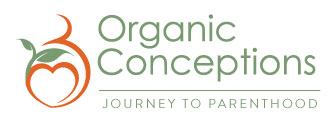 In TreatmentWe understand that many times when someone in treatment for infertility, it’s easy to feel like we are broken and need to be fixed. We understand the toll and impact that a treatment regimen can have on a woman’s overall health and relationship with their bodies. Because of this, our program is specifically designed to help women and couples maximize treatment success by aligning mind, body, and spirit. We do this by exposing the critical transitions that emerged in our research, patterns that encourage you to look at your infertility “label”, how you can create a “prescription” that is right for you, and finally take a deep look at the impact of medical intervention and how couples can cope during this challenging time. Our goal is to help keep you centered, inspired, and engaged in the flow of life as your progress forward on your journey to parenthood and beyond.Considering TreatmentIt became evident in our research the turmoil that couples can face when they are forced to confront an uncomfortable reality and what they can do when considering an uncertain future. We understand the deep desire that couples have to become parents and their need to consider all possible paths to achieve this goal.  Our program uses the collective experiences of so many couples to help guide you in making difficult choices: is medical treatment right for you and your family? Have you considered the potential side effects, not just physical, but emotional? Have you done all you can to position yourself for success in your journey? Organic Conceptions strives to challenge you to connect your mind, body and spirit to put you in an optimal position that effectively maximizes your chances at conception whether with treatment or naturally. We will ask you to think differently about your sense of self, ability to cope, and how you stay connected and excited on your journey to parenthood and beyond.Alternative ApproachMany people are looking for alternative and noninvasive approaches to conception that align with their philosophy, faiths, and view of the world. The Organic Conceptions program is built off of research from couples who overcame years of infertility and conceived naturally.  The program will walk you through the nine key transitions that couples experienced that ultimately changed the mind, body, and spirit and led to successful pregnancies. You will learn from the paths forged by others who have been just where you are. Through listening to stories, honoring perspectives, and examining statistics, our research was based in a bio-psycho-social model of investigation, one that will guide you to a place of peace and acceptance, all while never giving up on your dreams of parenthood! This program will keep you inspired and help you realize that what might seem impossible is possible.  